Ng Lun MaFrom 12:00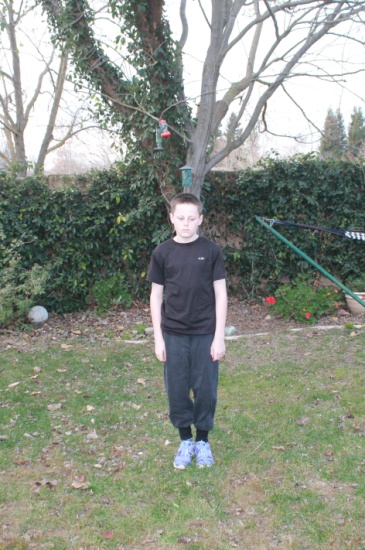 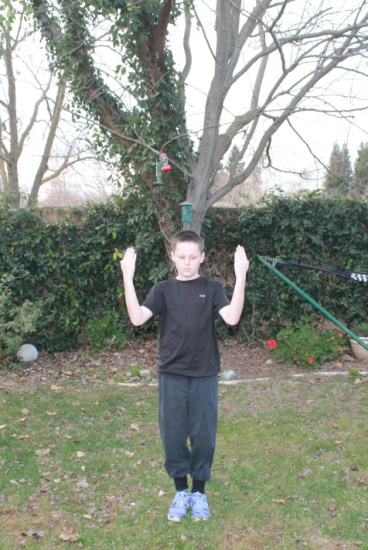 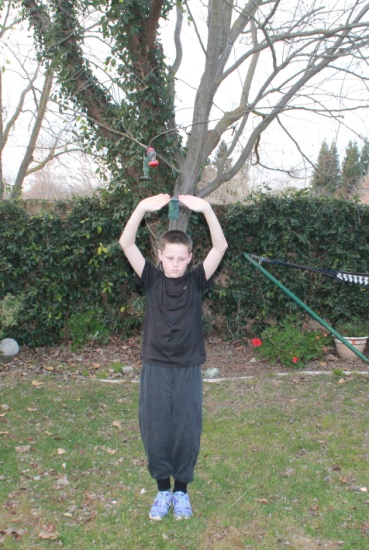 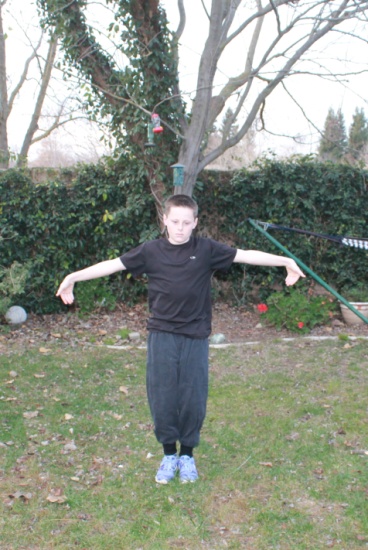 			Seung yom kiu 		ding yuet		seung chum kiu 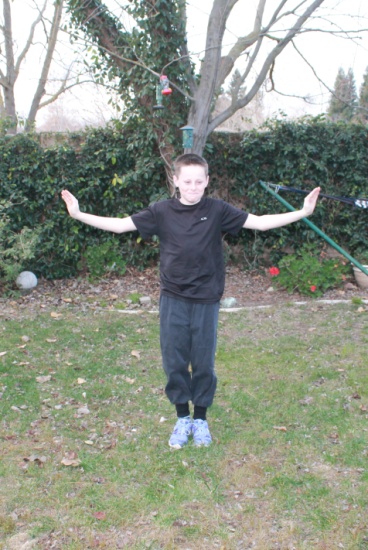 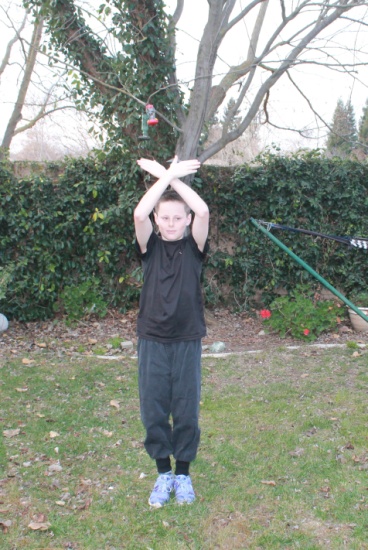 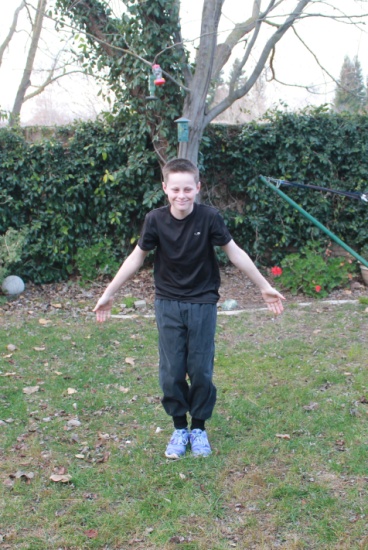 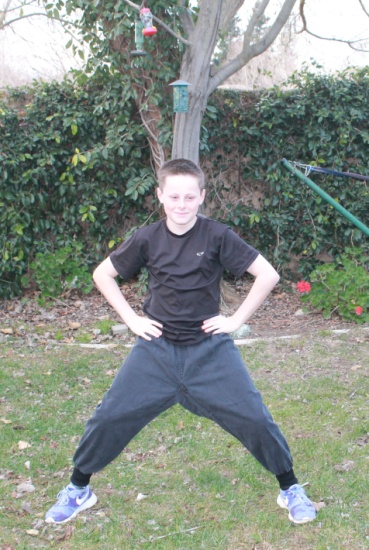       seung sang kiu		   gom jin			fan sau			yet, yi, sam, sei    chai yuet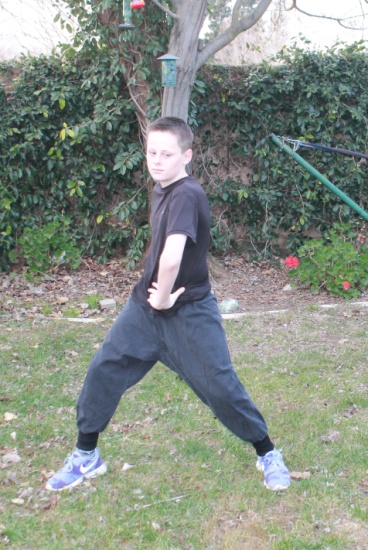 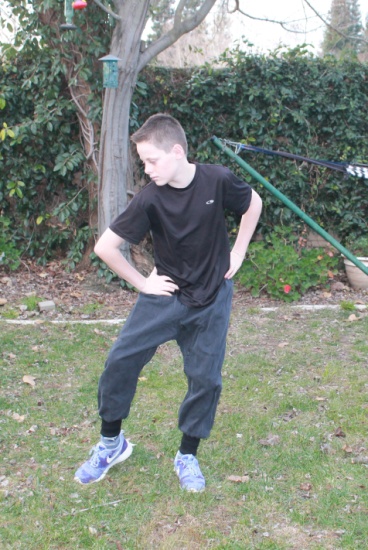 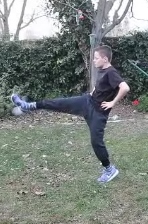 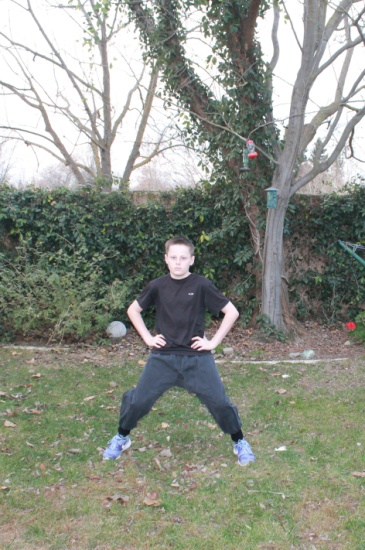 da boke		cat back (diu ma)	     front snap kick	step and slide (square horse)REPEAT TOTAL 3 TIMES TO 3:00, THEN RETURN 3 TIMES TO 9:00 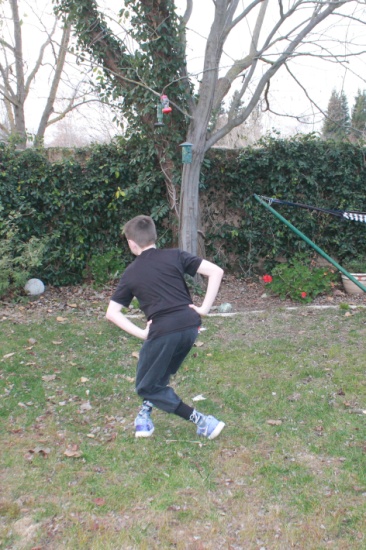 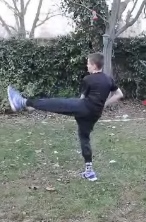 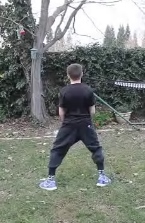 da boke	         twist horse (nau ma)	     front snap kick        step and slide (square horse)REPEAT TOTAL 4 TIMES TO 3:00, THEN RETURN 4 TIMES TO 9:00 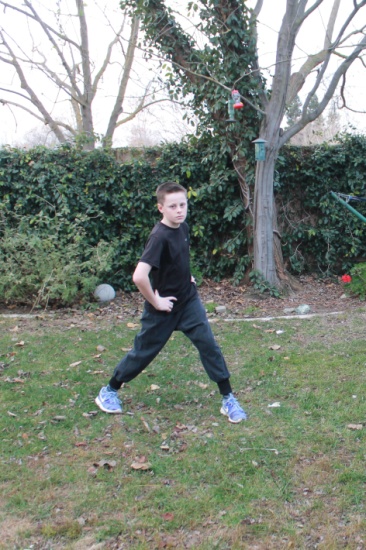 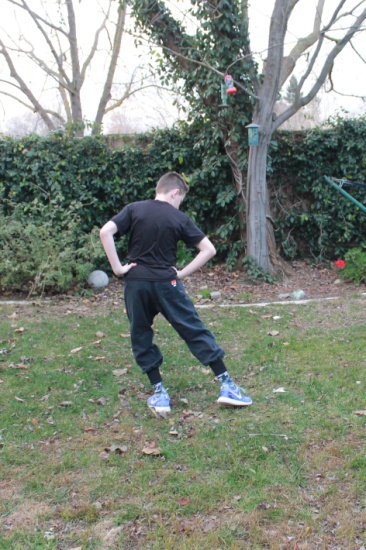 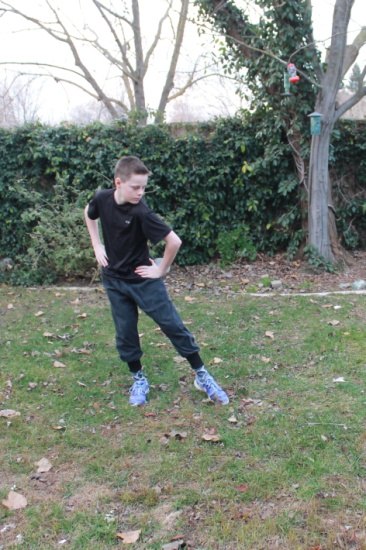 da boke, then retreat in tau ma and uncoil to diu ma (cat stance) to 3:00 total 4 times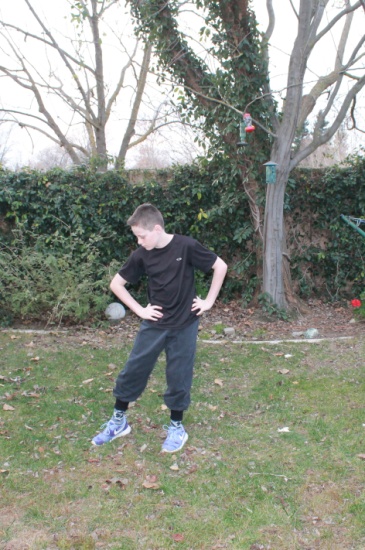 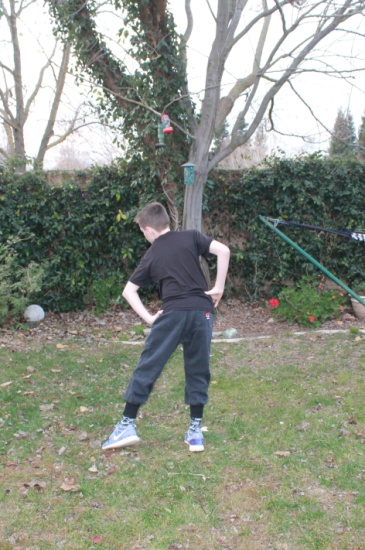 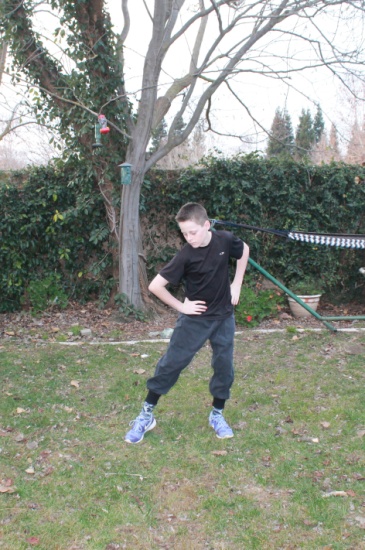 Step and turn to opposite facing cat; then repeat 4 times to 9:00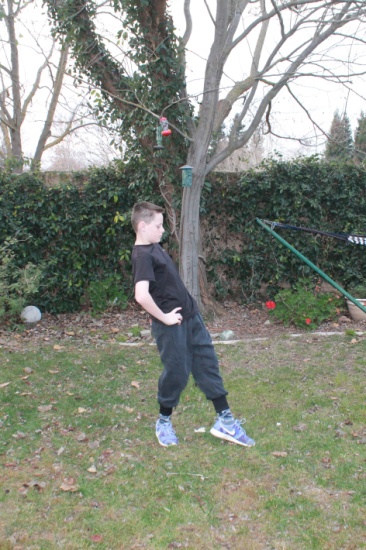 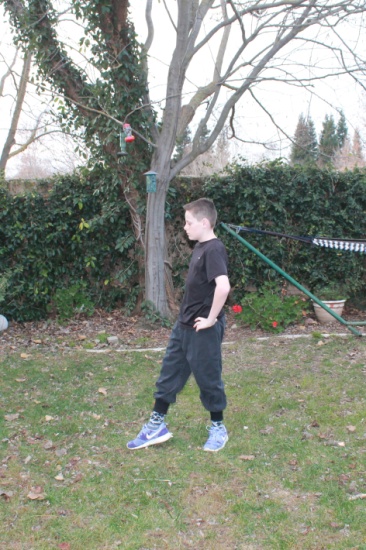 Step to 3:00 and turn to opposite facing cat; (evading a straight poke attack)then turn to the opposite facing cat (STEP AND TURN)repeat total 4 times TURN; repeat STEP AND TURN 4 times stepping toward 9:00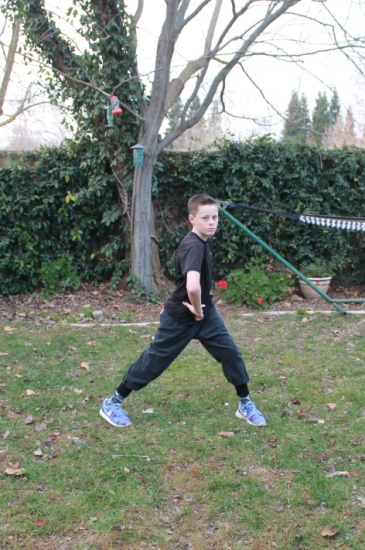 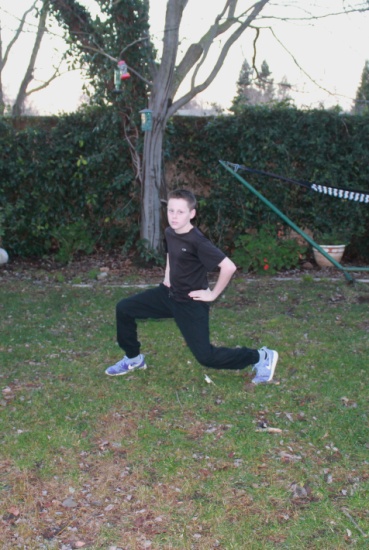 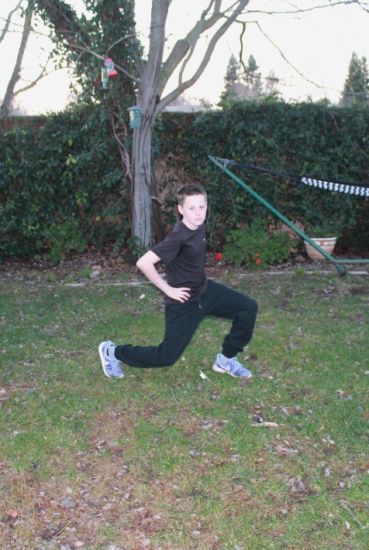 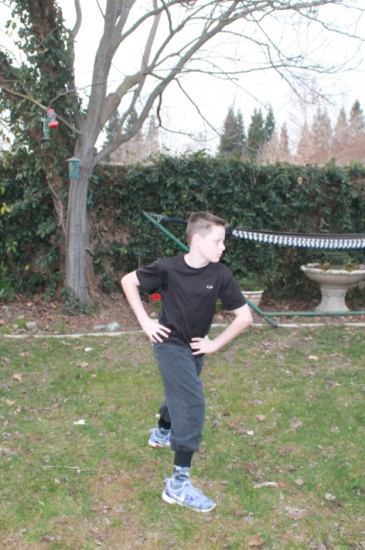 ding ji ma		  lok quai ma			lok quai ma		L step to ding ji ma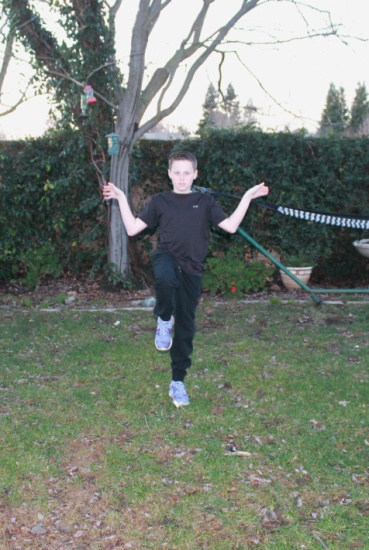 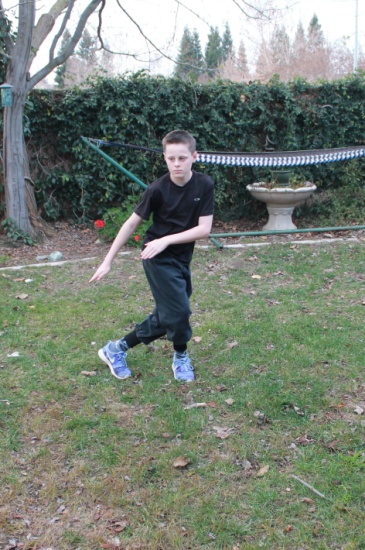 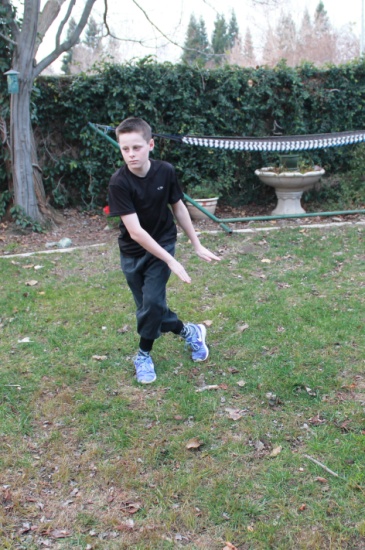 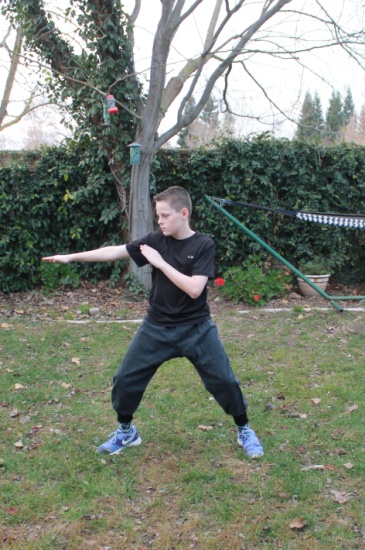        seung nap sau		peet jong			peet jong		 dan lan	duk lup ma		  quai ma		 	 quai ma			square horse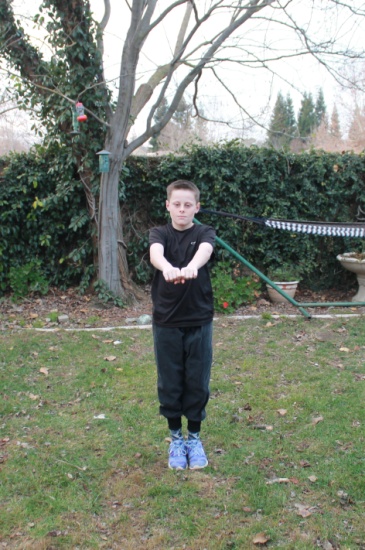 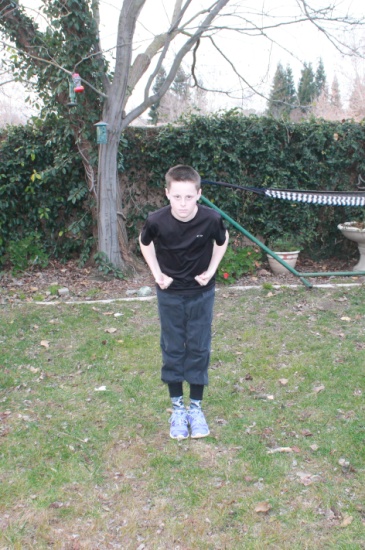 Feet together		    kuk koon